Recall Cases Summary – Canada (Last Update Date: 28 February 2023)Date Product Categories Hazard Image1-Feb-2023Helly Hansen Sweater and HoodieFabric / Textile / Garment / Home TextileBurn Hazard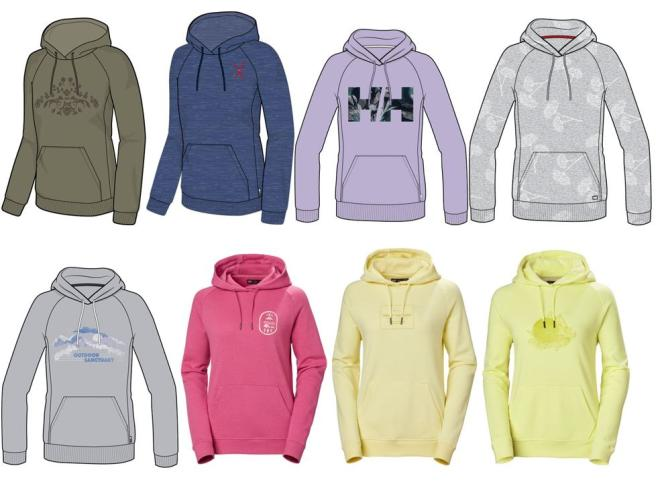 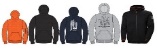 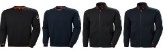 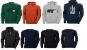 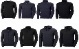 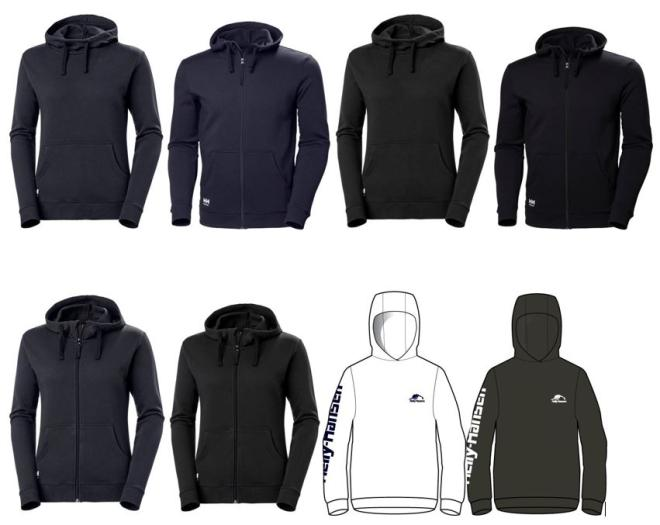 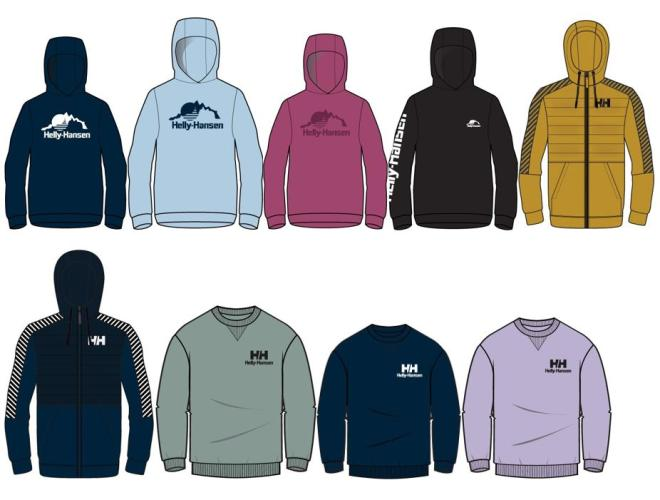 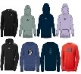 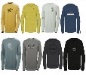 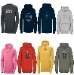 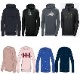 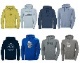 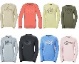 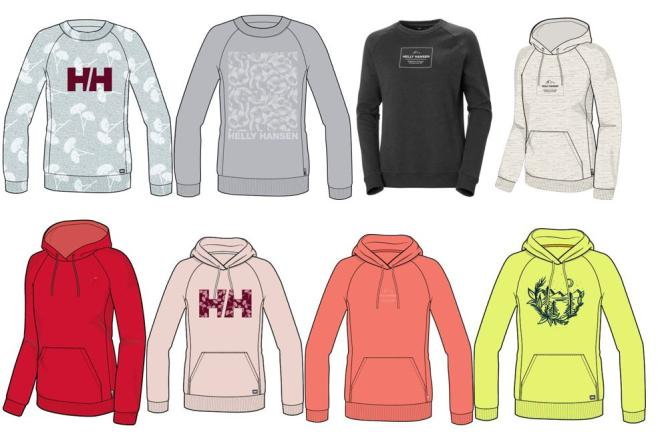 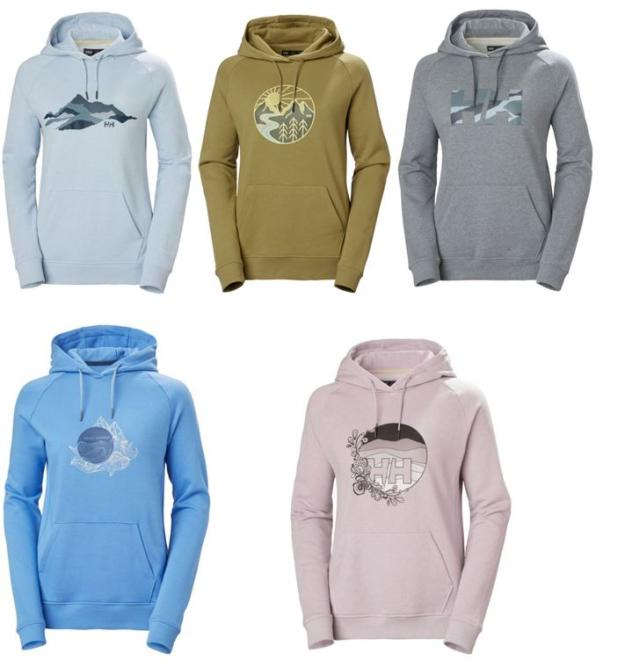 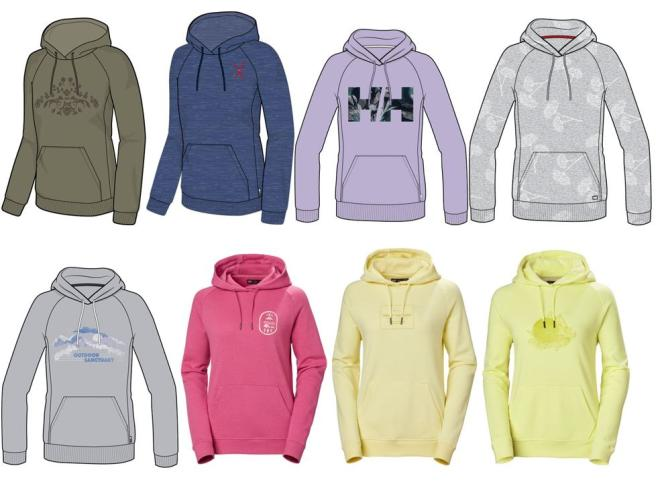 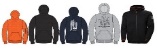 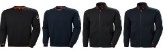 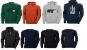 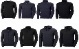 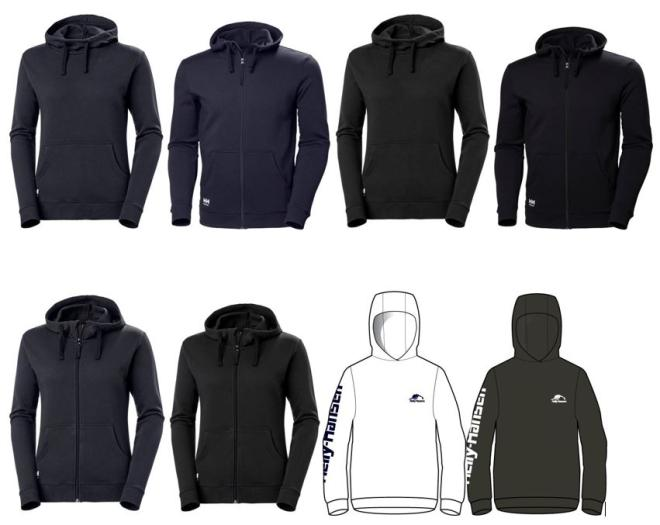 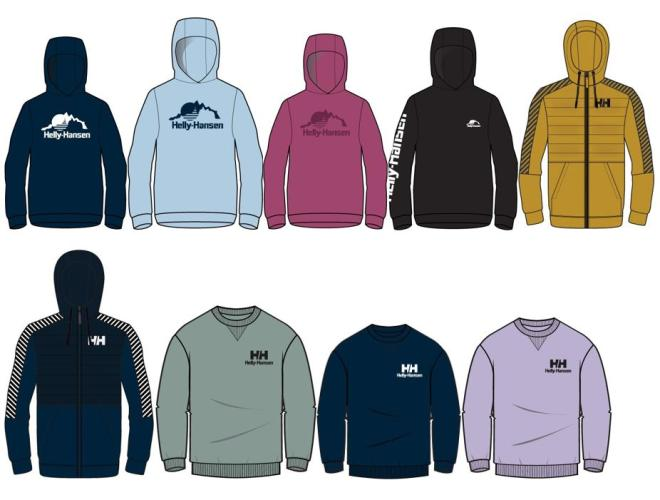 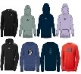 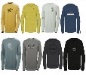 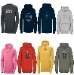 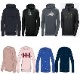 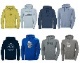 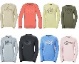 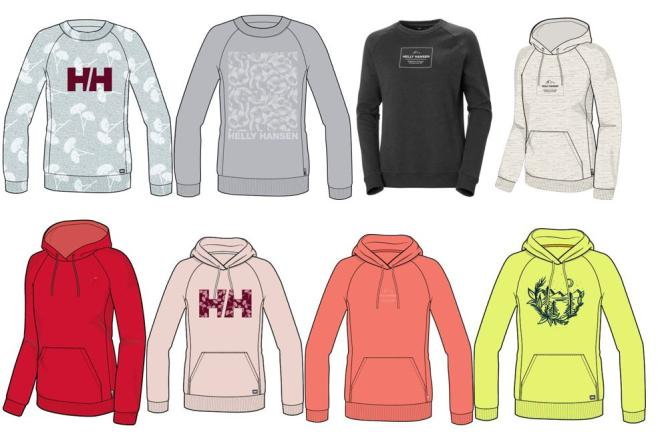 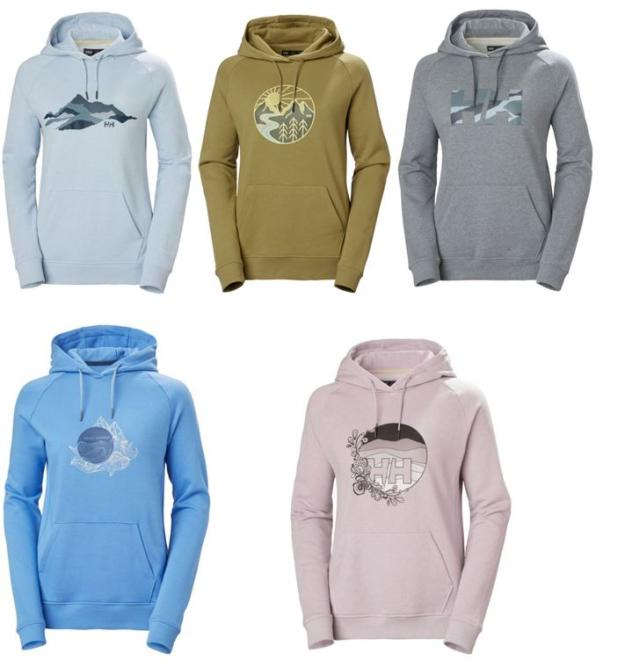 1-Feb-2023Falooda Drink with Almond FlavourFoodRisk of Allergy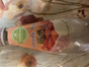 2-Feb-2023Fiber Plus PowderFoodMicrobiological Hazard/3-Feb-2023Nutrifresh Brand Falooda DrinkFoodRisk of Allergy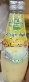 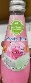 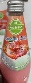 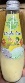 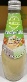 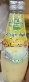 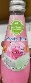 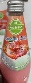 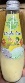 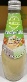 3-Feb-2023Meatball ProductFoodRisk of Allergy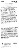 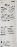 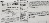 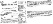 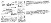 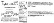 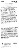 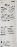 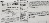 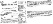 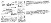 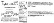 4-Feb-2023Falooda DrinkFoodRisk of Allergy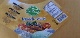 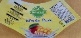 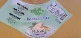 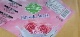 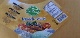 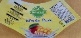 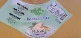 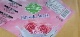 8-Feb-2023Fabuloso Multi-Purpose Cleaner - Lavender Scent, 1.65LChemicalsMicrobiological Hazard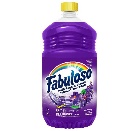 8-Feb-2023Ove Decors Vanessa Fire TableFurnitureFire Hazard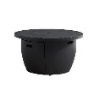 9-Feb-2023Skip Hop Silver Lining Activity GymToys and Childcare ProductsChoking Hazard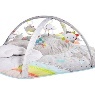 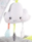 9-Feb-2023Ovation Protégé Equestrian HelmetProtective EquipmentImpact Hazard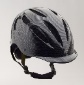 9-Feb-2023Certain LiftMaster Garage Door Control PanelElectrical AppliancesEntrapment Hazard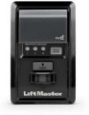 9-Feb-2023Sherbon Brand Falooda Drink – MangoFoodRisk of Allergy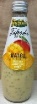 11-Feb-2023MacMillan's Specialty Foods Brand McCain 3/8" Staycrisp Straight Cut FriesFoodRisk of Allergy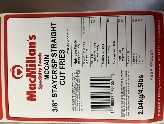 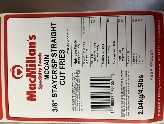 12-Feb-2023Le Fromage Au Village Brand Le Cru Du Clocher Raw Milk Cheddar CheeseFoodMicrobiological Hazard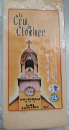 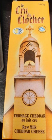 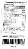 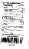 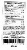 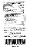 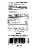 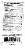 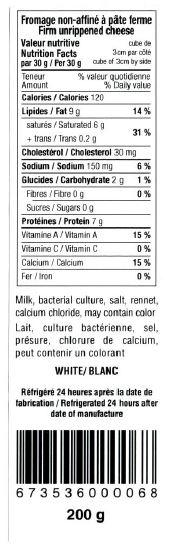 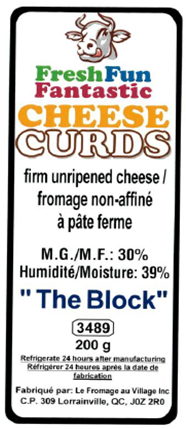 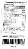 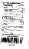 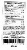 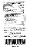 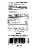 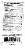 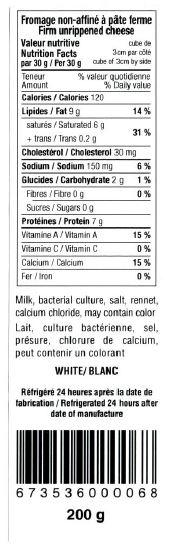 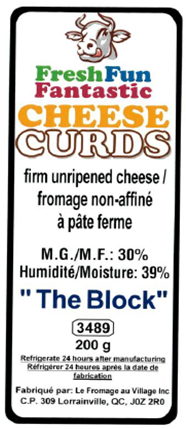 14-Feb-2023Le Fromage Au Village and FreshFun Fantastic Brand Cheese ProductFoodMicrobiological Hazard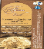 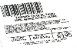 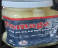 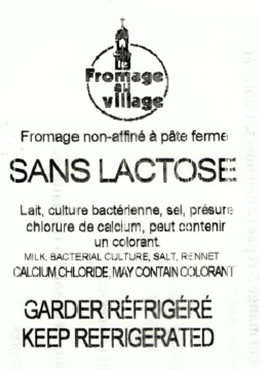 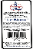 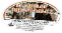 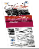 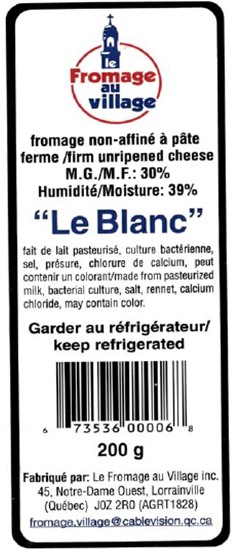 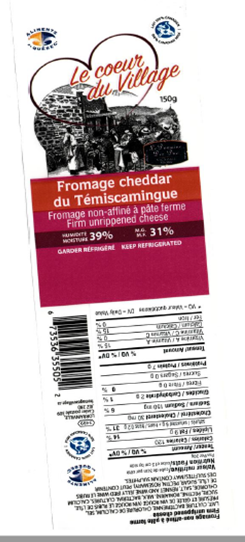 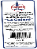 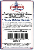 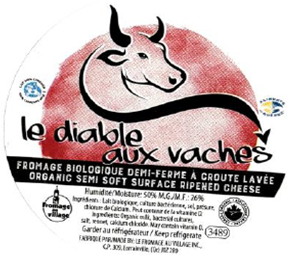 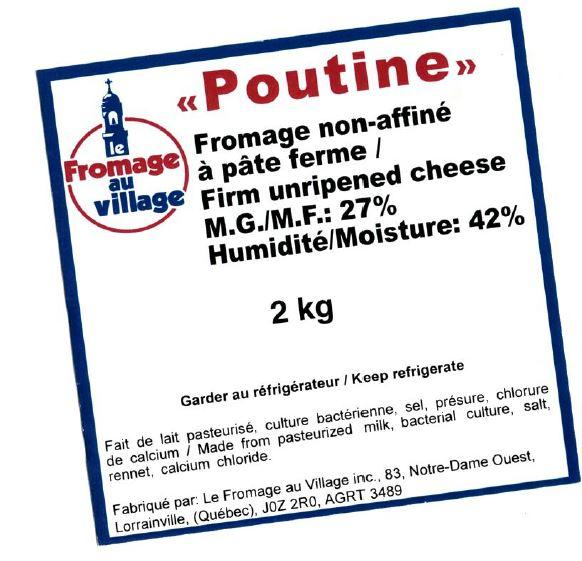 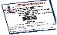 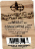 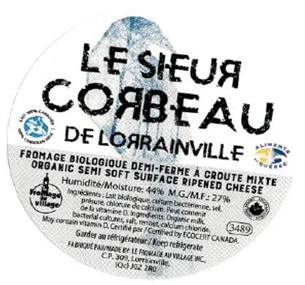 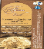 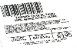 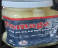 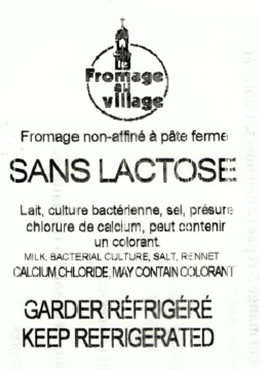 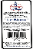 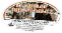 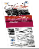 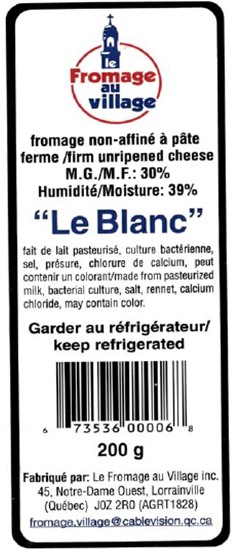 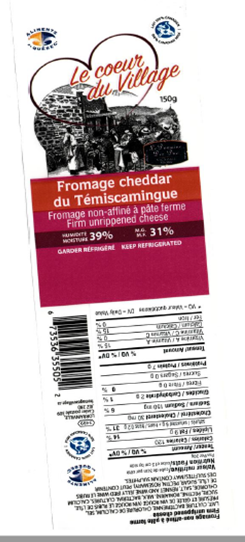 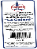 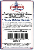 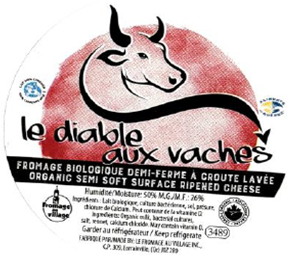 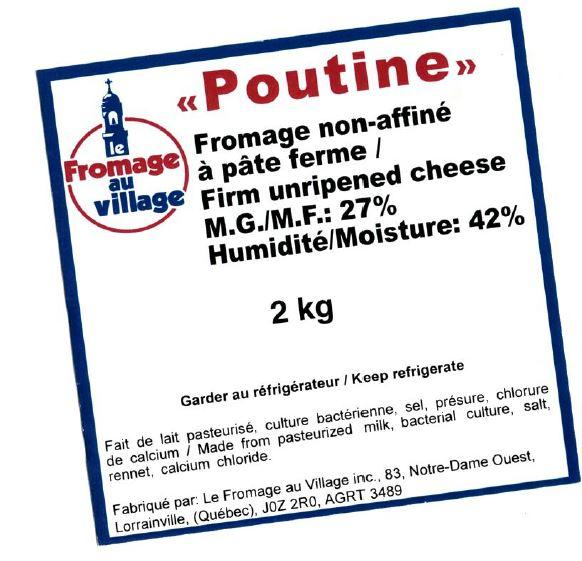 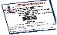 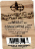 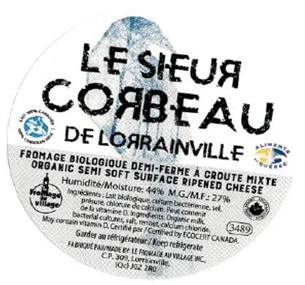 15-Feb-2023PC Brand Canadian Cheddar CheeseFoodMicrobiological Hazard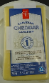 15-Feb-2023Chili Pepper Powder (Ichimi Togarashi)FoodRisk of Allergy/16-Feb-2023Disney Baby "My First" Vinyl FigurineToys and Childcare ProductsChoking Hazard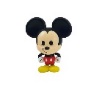 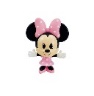 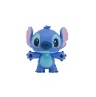 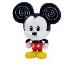 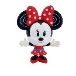 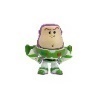 16-Feb-2023Jahaan's Brand of Falooda DrinkFoodRisk of Allergy/18-Feb-20231001 Fondues Brand La Fondue Au VillageFoodMicrobiological Hazard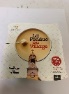 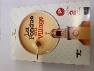 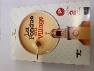 18-Feb-2023Maple Dale Cheese Co. Brand 1 Year Old CheddarFoodMicrobiological Hazard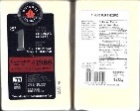 18-Feb-20231001 Fondues Brand Cheese FondueFoodMicrobiological Hazard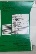 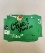 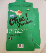 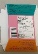 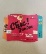 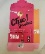 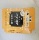 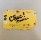 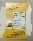 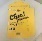 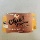 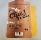 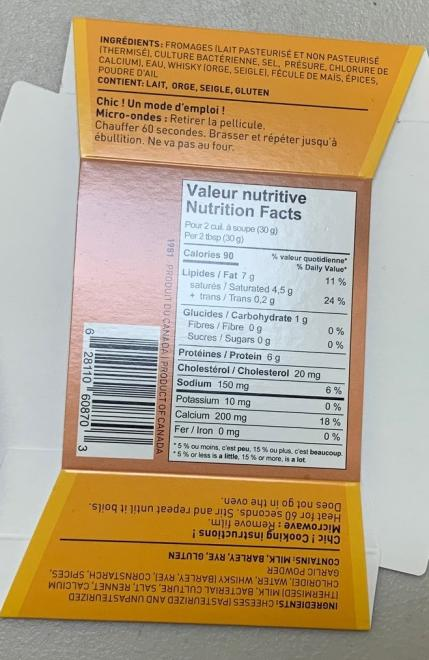 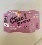 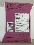 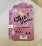 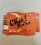 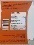 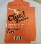 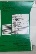 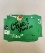 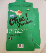 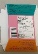 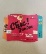 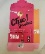 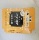 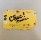 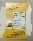 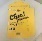 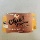 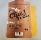 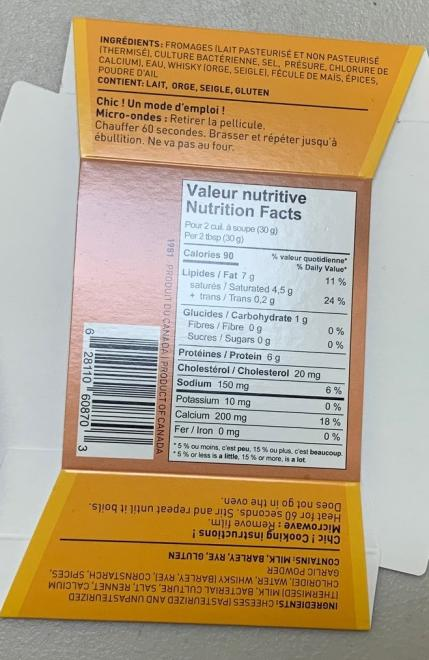 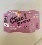 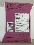 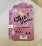 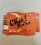 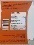 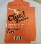 21-Feb-2023Falooda DrinkFoodRisk of Allergy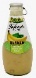 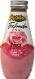 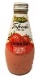 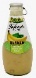 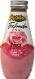 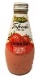 21-Feb-2023Falooda DrinkFoodRisk of Allergy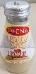 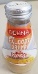 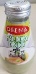 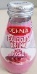 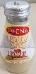 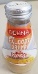 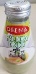 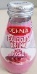 23-Feb-2023Air FryerHome Electrical AppliancesBurn Hazard, Fire Hazard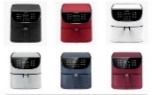 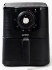 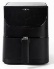 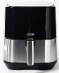 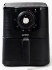 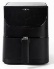 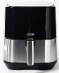 23-Feb-2023Lancaster Table & Seating Brand High ChairFurnitureFall Hazard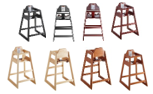 23-Feb-2023SCARPA F1 LT and F1 GT Ski BootSporting Goods / EquipmentFall Hazard, Injury Hazard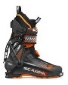 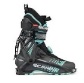 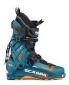 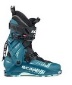 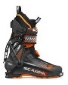 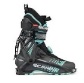 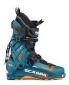 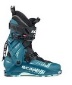 23-Feb-2023XDEEP NX700 Scuba RegulatorSporting Goods / EquipmentInjury Hazard, Drowning Hazard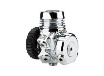 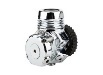 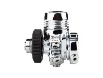 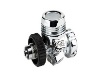 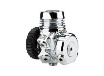 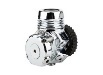 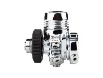 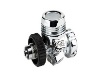 23-Feb-2023Power BankElectrical AppliancesFire Hazard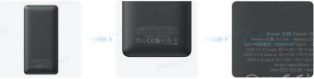 24-Feb-2023Rechargeable LED Armband Reflective Running GearSporting Goods / EquipmentFire Hazard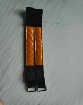 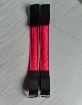 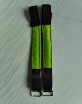 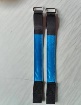 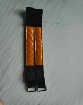 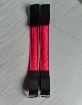 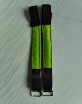 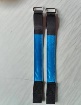 25-Feb-2023Various Salento Organics Brand Dark Chocolate ProductFoodRisk of Allergy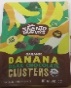 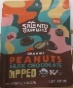 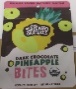 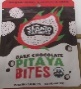 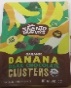 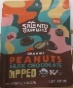 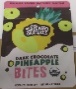 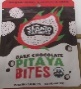 28-Feb-2023Yardworks 15-Amp Electric Corded Snowblower, 22-inTools and HardwareElectric Shock Hazard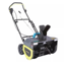 